vyplňte všechny silně rámované části (na jednu reklamaci jeden protokol)informace slouží k přesnějšímu zjištění původu závady a objektivnějšímu posouzení / bez obdržení potřebných informací nemůžeme zaručit dobu nezbytně nutnou k vyřízení Vaší reklamacevyplňte všechny silně rámované části (na jednu reklamaci jeden protokol)informace slouží k přesnějšímu zjištění původu závady a objektivnějšímu posouzení / bez obdržení potřebných informací nemůžeme zaručit dobu nezbytně nutnou k vyřízení Vaší reklamacevyplňte všechny silně rámované části (na jednu reklamaci jeden protokol)informace slouží k přesnějšímu zjištění původu závady a objektivnějšímu posouzení / bez obdržení potřebných informací nemůžeme zaručit dobu nezbytně nutnou k vyřízení Vaší reklamacevyplňte všechny silně rámované části (na jednu reklamaci jeden protokol)informace slouží k přesnějšímu zjištění původu závady a objektivnějšímu posouzení / bez obdržení potřebných informací nemůžeme zaručit dobu nezbytně nutnou k vyřízení Vaší reklamacevyplňte všechny silně rámované části (na jednu reklamaci jeden protokol)informace slouží k přesnějšímu zjištění původu závady a objektivnějšímu posouzení / bez obdržení potřebných informací nemůžeme zaručit dobu nezbytně nutnou k vyřízení Vaší reklamace1. Katalogové číslo reklamovaného dílu / číslo faktury: 1. Katalogové číslo reklamovaného dílu / číslo faktury: 1. Katalogové číslo reklamovaného dílu / číslo faktury: 1. Katalogové číslo reklamovaného dílu / číslo faktury: 1. Katalogové číslo reklamovaného dílu / číslo faktury: 1. Katalogové číslo reklamovaného dílu / číslo faktury: 2. Identifikace vozu:výrobce:typ:obsah:rok výroby:číslo karoserie:číslo motoru:kód motoru:2. Identifikace vozu:výrobce:typ:obsah:rok výroby:číslo karoserie:číslo motoru:kód motoru:2. Identifikace vozu:výrobce:typ:obsah:rok výroby:číslo karoserie:číslo motoru:kód motoru:datum a stav km při výměně dílu Pierburg: 
datum a stav km při reklamaci dílu Pierburg: pravidelně servisován:
 ANO          NEmísto servisu: autorizovaný servis neautorizovaný servis svépomocpravidelně servisován:
 ANO          NEmísto servisu: autorizovaný servis neautorizovaný servis svépomoc3. Popis projevu závady (jízdní režim při akceleraci / brždění, při zahřátém / studeném motoru, byla závada provázena nějakým hlukem nebo jinými jevy jako např. trhavým chodem motoru, ztrátou výkonu, kouřem z výfuku atd.?)3. Popis projevu závady (jízdní režim při akceleraci / brždění, při zahřátém / studeném motoru, byla závada provázena nějakým hlukem nebo jinými jevy jako např. trhavým chodem motoru, ztrátou výkonu, kouřem z výfuku atd.?)3. Popis projevu závady (jízdní režim při akceleraci / brždění, při zahřátém / studeném motoru, byla závada provázena nějakým hlukem nebo jinými jevy jako např. trhavým chodem motoru, ztrátou výkonu, kouřem z výfuku atd.?)3. Popis projevu závady (jízdní režim při akceleraci / brždění, při zahřátém / studeném motoru, byla závada provázena nějakým hlukem nebo jinými jevy jako např. trhavým chodem motoru, ztrátou výkonu, kouřem z výfuku atd.?)3. Popis projevu závady (jízdní režim při akceleraci / brždění, při zahřátém / studeném motoru, byla závada provázena nějakým hlukem nebo jinými jevy jako např. trhavým chodem motoru, ztrátou výkonu, kouřem z výfuku atd.?)3. Popis projevu závady (jízdní režim při akceleraci / brždění, při zahřátém / studeném motoru, byla závada provázena nějakým hlukem nebo jinými jevy jako např. trhavým chodem motoru, ztrátou výkonu, kouřem z výfuku atd.?)4. Popis dosud provedených činností vedoucích k odstranění závady (důležité !!)4. Popis dosud provedených činností vedoucích k odstranění závady (důležité !!)4. Popis dosud provedených činností vedoucích k odstranění závady (důležité !!)4. Popis dosud provedených činností vedoucích k odstranění závady (důležité !!)4. Popis dosud provedených činností vedoucích k odstranění závady (důležité !!)4. Popis dosud provedených činností vedoucích k odstranění závady (důležité !!)5. Výpis z diagnostického přístroje před opravou – je nutné, aby byla na výpise uvedena závada.5. Výpis z diagnostického přístroje před opravou – je nutné, aby byla na výpise uvedena závada.5. Výpis z diagnostického přístroje před opravou – je nutné, aby byla na výpise uvedena závada.5. Výpis z diagnostického přístroje před opravou – je nutné, aby byla na výpise uvedena závada.5. Výpis z diagnostického přístroje před opravou – je nutné, aby byla na výpise uvedena závada.5. Výpis z diagnostického přístroje před opravou – je nutné, aby byla na výpise uvedena závada.Doplňující informace pro konkrétní skupiny dílůDoplňující informace pro konkrétní skupiny dílůDoplňující informace pro konkrétní skupiny dílůDoplňující informace pro konkrétní skupiny dílůDoplňující informace pro konkrétní skupiny dílůDoplňující informace pro konkrétní skupiny dílůHrdlo škrtící klapky: bylo postupováno podle instrukcí, které jsou přiloženy ke každému novému dílu? V případě, že ano a během postupu došlo k nějakému problému, popsat kam až bylo možné dle postupu dojít. Je do vozu namontován nějaký alternativní pohon? (např. plyn. pohon).Hrdlo škrtící klapky: bylo postupováno podle instrukcí, které jsou přiloženy ke každému novému dílu? V případě, že ano a během postupu došlo k nějakému problému, popsat kam až bylo možné dle postupu dojít. Je do vozu namontován nějaký alternativní pohon? (např. plyn. pohon).Hrdlo škrtící klapky: bylo postupováno podle instrukcí, které jsou přiloženy ke každému novému dílu? V případě, že ano a během postupu došlo k nějakému problému, popsat kam až bylo možné dle postupu dojít. Je do vozu namontován nějaký alternativní pohon? (např. plyn. pohon).Hrdlo škrtící klapky: bylo postupováno podle instrukcí, které jsou přiloženy ke každému novému dílu? V případě, že ano a během postupu došlo k nějakému problému, popsat kam až bylo možné dle postupu dojít. Je do vozu namontován nějaký alternativní pohon? (např. plyn. pohon).Hrdlo škrtící klapky: bylo postupováno podle instrukcí, které jsou přiloženy ke každému novému dílu? V případě, že ano a během postupu došlo k nějakému problému, popsat kam až bylo možné dle postupu dojít. Je do vozu namontován nějaký alternativní pohon? (např. plyn. pohon).Hrdlo škrtící klapky: bylo postupováno podle instrukcí, které jsou přiloženy ke každému novému dílu? V případě, že ano a během postupu došlo k nějakému problému, popsat kam až bylo možné dle postupu dojít. Je do vozu namontován nějaký alternativní pohon? (např. plyn. pohon).Snímač hmotnosti nasávaného vzduchu (váha vzduchu) – je či není ve voze namontován sportovní vzduchový filtr, nedošlo po demontáži krytu vzduchového filtru k deformaci gumového těsnění okolo filtru nebo skřípnutí nějakého prvku mezi těs.gumu a stěnu krytu? Výrobce filtru, termín výměny a počet ujetých km od poslední výměny filtru. Není vůz používán ve specifických podmínkách (např. ve velmi prašném prostředí, neslouží-li vůz jako vůz taxi-služby)?Snímač hmotnosti nasávaného vzduchu (váha vzduchu) – je či není ve voze namontován sportovní vzduchový filtr, nedošlo po demontáži krytu vzduchového filtru k deformaci gumového těsnění okolo filtru nebo skřípnutí nějakého prvku mezi těs.gumu a stěnu krytu? Výrobce filtru, termín výměny a počet ujetých km od poslední výměny filtru. Není vůz používán ve specifických podmínkách (např. ve velmi prašném prostředí, neslouží-li vůz jako vůz taxi-služby)?Snímač hmotnosti nasávaného vzduchu (váha vzduchu) – je či není ve voze namontován sportovní vzduchový filtr, nedošlo po demontáži krytu vzduchového filtru k deformaci gumového těsnění okolo filtru nebo skřípnutí nějakého prvku mezi těs.gumu a stěnu krytu? Výrobce filtru, termín výměny a počet ujetých km od poslední výměny filtru. Není vůz používán ve specifických podmínkách (např. ve velmi prašném prostředí, neslouží-li vůz jako vůz taxi-služby)?Snímač hmotnosti nasávaného vzduchu (váha vzduchu) – je či není ve voze namontován sportovní vzduchový filtr, nedošlo po demontáži krytu vzduchového filtru k deformaci gumového těsnění okolo filtru nebo skřípnutí nějakého prvku mezi těs.gumu a stěnu krytu? Výrobce filtru, termín výměny a počet ujetých km od poslední výměny filtru. Není vůz používán ve specifických podmínkách (např. ve velmi prašném prostředí, neslouží-li vůz jako vůz taxi-služby)?Snímač hmotnosti nasávaného vzduchu (váha vzduchu) – je či není ve voze namontován sportovní vzduchový filtr, nedošlo po demontáži krytu vzduchového filtru k deformaci gumového těsnění okolo filtru nebo skřípnutí nějakého prvku mezi těs.gumu a stěnu krytu? Výrobce filtru, termín výměny a počet ujetých km od poslední výměny filtru. Není vůz používán ve specifických podmínkách (např. ve velmi prašném prostředí, neslouží-li vůz jako vůz taxi-služby)?Snímač hmotnosti nasávaného vzduchu (váha vzduchu) – je či není ve voze namontován sportovní vzduchový filtr, nedošlo po demontáži krytu vzduchového filtru k deformaci gumového těsnění okolo filtru nebo skřípnutí nějakého prvku mezi těs.gumu a stěnu krytu? Výrobce filtru, termín výměny a počet ujetých km od poslední výměny filtru. Není vůz používán ve specifických podmínkách (např. ve velmi prašném prostředí, neslouží-li vůz jako vůz taxi-služby)?Palivové čerpadlo: termín poslední výměny palivového filtru, zdali se případně již před výměnou paliv.filtru objevovala závada např. trhavého chodu, zhasínání atd.Palivové čerpadlo: termín poslední výměny palivového filtru, zdali se případně již před výměnou paliv.filtru objevovala závada např. trhavého chodu, zhasínání atd.Palivové čerpadlo: termín poslední výměny palivového filtru, zdali se případně již před výměnou paliv.filtru objevovala závada např. trhavého chodu, zhasínání atd.Palivové čerpadlo: termín poslední výměny palivového filtru, zdali se případně již před výměnou paliv.filtru objevovala závada např. trhavého chodu, zhasínání atd.Palivové čerpadlo: termín poslední výměny palivového filtru, zdali se případně již před výměnou paliv.filtru objevovala závada např. trhavého chodu, zhasínání atd.Palivové čerpadlo: termín poslední výměny palivového filtru, zdali se případně již před výměnou paliv.filtru objevovala závada např. trhavého chodu, zhasínání atd.Za firmu:Za firmu:Vypracoval:E-mail / tel.:Dne:Vypracoval:E-mail / tel.:Dne:Vypracoval:E-mail / tel.:Dne:Podpis: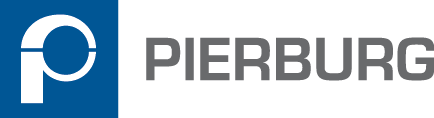 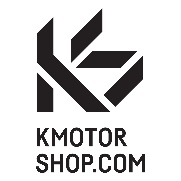 